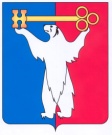 АДМИНИСТРАЦИЯ ГОРОДА НОРИЛЬСКАКРАСНОЯРСКОГО КРАЯПОСТАНОВЛЕНИЕ09.11.2022			 	         г. Норильск				                № 561О внесении изменений в постановление Администрации города Норильска от 08.08.2011 № 393В целях урегулирования отдельных вопросов установления цен (тарифов) на услуги, работы муниципальных учреждений муниципального образования город Норильск,ПОСТАНОВЛЯЮ:1. Внести в Порядок установления цен (тарифов) на услуги, работы муниципальных учреждений и муниципальных унитарных предприятий муниципального образования город Норильск, утвержденный постановлением Администрации города Норильска от 08.08.2011 № 393 (далее - Порядок), следующие изменения:1.1. В абзаце первом пункта 3.10.2 Порядка слова «и утверждения» заменить словами «и согласования».1.2. Абзац второй пункта 3.10.3 Порядка изложить в следующей редакции:«- при положительном результате экспертизы согласовывает проект прейскуранта цен (тарифов);». 1.3. Пункт 3.10.4 Порядка изложить в следующей редакции:«3.10.4. В течение 10 календарных дней со дня согласования Управлением экономики проекта прейскуранта цен (тарифов) на платные услуги, работы, оказываемые (выполняемые) муниципальным автономным учреждением «Центр развития туризма», Управление общественных связей, массовых коммуникаций и развития туризма Администрации города Норильска утверждает его своим распоряжением (приказом).Управление общественных связей, массовых коммуникаций и развития туризма Администрации города Норильска осуществляет контроль правильности применения цен (тарифов) на платные услуги, работы, оказываемые (выполняемые) физическим и юридическим лицам муниципальным автономным учреждением «Центр развития туризма».».Глава города Норильска                                                                                Д.В. Карасев